وصف المقرر :						Module Description          أهداف المقرر:					Module Aims  :the course aims to:                              مخرجات التعليم: (الفهم والمعرفة والمهارات الذهنية والعملية)Learning Outcomes (Comprehension- Knowledge-intellectual and practical skills)يفترض بالطالب بعد دراسته لهذه المقرر أن يكون قادرا على:By the end of this course, students should be able to:محتوى المقرر:(تتم التعبئة باللغة المعتمدة في التدريس)Module Contents: (fill in using the language of instruction)الكتاب المقرر والمراجع المساندة:(تتم التعبئبلغة الكتاب الذي يدرس)Textbooks and reference books:(fill in using the language of the textbook)ملاحظة: يمكن إضافة مراجع أخرى بحيث لا تتجاوز 3 مراجع على الأكثر.NB: You can add a maximum of3 reference books Online References:اسم المقرر:علم الدلالة والتداولية علم الدلالة والتداولية رقم المقرر:ENGL 412ENGL 412اسم ورقم المتطلب السابق:مقدمة  في اللغويات ENGL215مقدمة  في اللغويات ENGL215مستوى المقرر:الثامنالثامنالساعات المعتمدة:33Semantics and Pragmatics  Semantics and Pragmatics  Module Title:ENGL 412ENGL 412Module ID:Introduction to Linguistics ENGL 215 Introduction to Linguistics ENGL 215 Prerequisite:88Level:33Credit Hours:This course combines both Semantics and Pragmatics (meaning in language and meaning use and context).  The course structure consists of two major modules (Module 1 Semantics) and (Module 2 Pragmatics), but will be approached integratively and interdisciplinarily.Module 1 Semantics:Semantics is the interdisciplinary sub-field of linguistics which investigates meaning in language (often contrasted with Pragmatics which studies meaning in use, despite the various overlaps/controversies between the two).Students will  get acquainted with the central ideas, theories, terms, approaches, debates/controversies and questions in the field of semantics. The study of semantics can be taken from a range of different approaches. Major among these are: Sense & Reference, Referential theory, Conceptual theory, Componential Analysis, role of context (contextual theory of meaning), Original & Connotational meaning , Generative semantics , the interdisciplinary approach to meaning (psychology, philosophy, anthropology, etc), lexical semantics and relational semantics(hyponymy, homonymy, polysemy synonymy, antonyms , idioms/catch/set phrases, metonymy, etc) and semantic fields. In addition, this unit can also tackle theories of word/sentence meaning . A multi-faceted approach to the complex questions of meaning is highly recommended. The relationship between Semantics and Pragmatics is also outlined and discussed paving the way to the second module of the course which will be devoted to discussing Pragmatics and noting the many interrelationships, controversies and overlaps.Module 2 Pragmatics:Pragmatics is one of the  major branches of linguistics that primarily deals with how people use language within a context, in real-life everyday communicative situations. It helps students to understand the interaction between language, use and grammar by providing an introduction to the key concepts and the major issues in the field of Pragmatics, covering, linguistic,  cultural and cognitive domains.This part of the course probes the study of the uses and the effects of language, implied meaning, language as used in concrete situations and its impact on the world. Theoretical approaches of scholars in the field such as (C. Morris, Wittgenstein, Austin, Searle, Grice) will be briefly reviewed and discussed. Topics include: Speech Act Theory, Felicity Conditions, Conversational Implicature and Entailment, the Cooperative principle, Conversational maxims, Politeness(principles and patterns) , Phatic tokens, Deixis , Ambiguity,  Presupposition and Nonverbal Communication.Finally, the interrelationships, controversies and overlaps within the two fields of Semantics and Pragmatics, will be highlighted and integrated with a view to proving the complexity of "meaning".Acquaint students with the fundamental notions, theories and terms of approaching "meaning" from the perspectives of both Semantics and Pragmatics.  1Introduce students to various aspects of  semantic meaning. 2Empower students with relevant knowledge and skills to discuss key concepts and theories in pragmatic meaning and pragmatic competence..3Provide students with an opportunity to have some detailed knowledge about  English lexical Semantics.4Getting the class to explore the role of Context in shaping meaning.5Train students to scrutinize the complexity of meaning and see  the way ''meaning'' works in words, sentences, context and texts.6Enable students to discuss key issues and questions Speech Acts and Implicature.7Getting students to differentiate between Semantics and Pragmatics noting the various interfaces and overlaps. 8Enable students to particularly distinguish between: Original Meaning and Connotational Meaning; Presupposition and Entailment, Conversational and Nonconversational Implicature; Homonymy and Polysemy, Synonyms and Antonyms, etc.91Express themselves in good English Recognize the major concepts of semantics, Pragmatics and demonstrate knowledge of lexical relations and derivational relations orally and writing.12Differentiate Semantic relations that hold between sentences especially entailment and presupposition.23Identify the types of Truth-Conditional semantics.34Use tools of logic to represent Semantic and Pragmatic meaning.45Apply semantics and Pragmatics components and their role in defining lexical relations, and uses.56Assess and examine speech act theory, Gricean theory, and theories of concepts.6قائمة الموضوعات(Subjects)عدد الأسابيع(Weeks)ساعات التدريس (Hours)Course Orientation- Introducing Semantics and Pragmatics13Module 1: Semantics What is Semantics? Major Theories/Approaches of Meaning.: Sense & Reference, Referential theory, Conceptual theory,  Truth-conditional Semantics, Componential Analysis, Contextual Theory of Meaning), Original & Connotational Meaning , Generative semantics, etc.13The Scope of Semantics, Semantics and Interdisciplinarity (Semantics in other disciplines: philosophy, psychology, anthropology, etc.).13Field and Collocation13Lexical Semantics and Relational Semantics: Hyponymy, Homonymy, Polysemy, Synonymy, Antonyms , Idioms/Catch/Set Phrases, Metonymy, etc.13Word , Phrase and Sentence Meaning13Semantics vs. Pragmatics13Module 2 PragmaticsDefinitions  of basic concepts, approaches and terms in PragmaticsSpeech Acts (Austin and Searle)Cooperative Principles, Conversation Maxims and Implicature (Paul Grice).Criticisms of speech Act Theory (Derrida's criticism)(Midterm Test)26Reference and Inference13Presupposition and Entailment13Conversational Rules and Patterns (turn-taking, topic formation, topic shift, interruptions, etc.).13Deixis (pointing with language)13Revision and Final Exam16اسم الكتاب المقرر Textbook titleVocabulary, Semantics, and Language Educationاسم المؤلف (رئيسي) Author's NameHatch, E and Brown Bاسم الناشر PublisherCambridge: CUPسنة النشر Publishing Year(1995)اسم المرجع (1) Reference (1)Linguistic Semantics, second editionاسم المؤلف Author's NameJohn Lyonsاسم الناشر PublisherOxford University Pressسنة النشر Publishing Year(2009)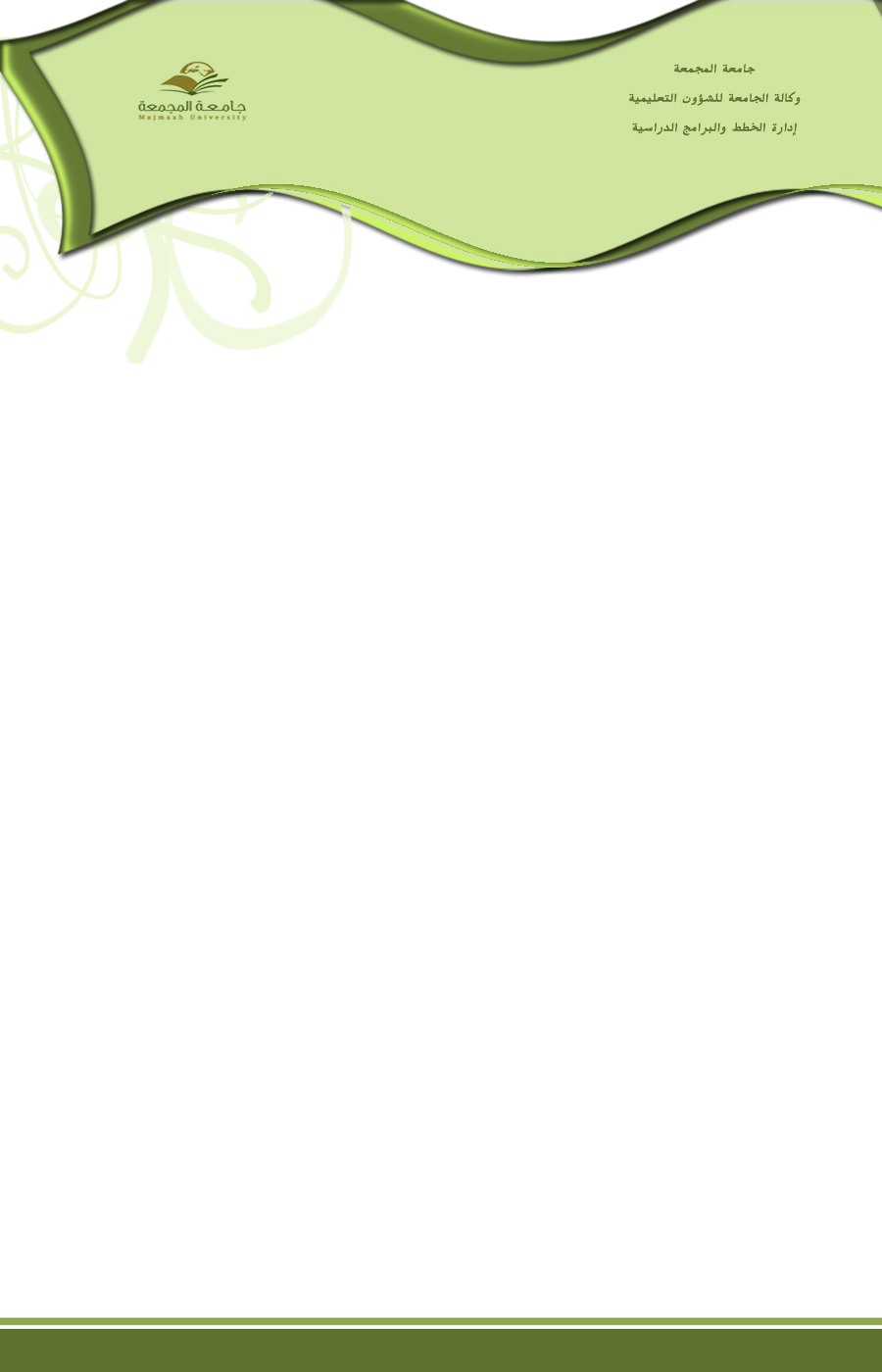 